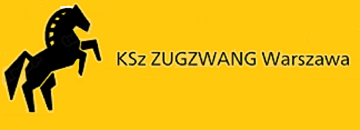 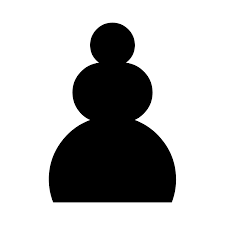 Ursynowskie   Festiwale   Szachowe  Ursynowskie Festiwale Szachowe 2020  Grand Prix Klubu Szachowego Zugzwang Warszawa – Turniej I                                   29.02 – 01.03.2020 r.    KSz ZUGZWANG Warszawa zaprasza na kolejną odsłonę UFS.     Festiwal składa się z pięciu grup turniejowych:1) Grupa FIDE – 5 rund, tempo 60 min. + 30 sek. za ruch (zgłoszony do FIDE)2) Grupa O KATEGORIE – 7 rund, tempo 45 min. + 15 sek. za ruch 3) Grupa Pierwszy Ruch (dla dzieci) – 6 rund, tempo 30 min.4) O V i IV Kategorię OPEN – 6 rund, tempo 30 min.5) Kołówka MASTERS -10 graczy, FIDE 2000+,                                         tempo 90’/40 + 30’ + 30” na ruch (zgłoszony do FIDE)                                                                  (3 zjazdy: 29.02-01.03, 14.03-15.03, 28.03-29.03)Miejsce – ul. Nowoursynowska 139U – budynek ZSO nr 40 (wejście od Rosoła)Zgłoszenia poprzez formularz CHESSARBITER lub u organizatora (Patryk Zbijowski) nr tel. 512-463-945 do 28 lutego.   Atrakcyjne nagrody finansowe – łączna pula to około 2000 zł.Pula nagród GP to łącznie 4000 zł oraz atrakcyjne nagrody rzeczowe.Pełny komunikat turniejowy dostępny w serwisie ChessArbiter, dodatkowych informacji udzielają Patryk Zbijowski (nr tel. 512-463-945) oraz January Jedynak (791-666-764). Serdecznie zapraszamy!